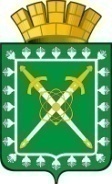 АДМИНИСТРАЦИЯ ГОРОДСКОГО ОКРУГА «ГОРОД ЛЕСНОЙ»П О С Т А Н О В Л Е Н И Е______________       			          	                                                             № ____г. ЛеснойОб утверждении административного регламента предоставления муниципальной услуги «Предоставление информации о порядке предоставления жилищно-коммунальных услуг населению городского округа «Город Лесной»В соответствии с Федеральными законами от 27 июля 2010 года № 210-ФЗ                      «Об организации предоставления государственных и муниципальных услуг»,                         постановлением администрации городского округа «Город Лесной» от 13.05.2021 № 485 «Об утверждении Порядка разработки и утверждения административных регламентов предоставления муниципальных услуг»ПОСТАНОВЛЯЮ:  Утвердить административный регламент предоставления муниципальной услуги «Предоставление информации о порядке предоставления                          жилищно-коммунальных услуг населению городского округа «Город Лесной» (прилагается).  Признать утратившим силу постановление администрации городского округа «Город Лесной» от 19.07.2022 № 839 «Об утверждении административного регламента предоставления муниципальной услуги «Предоставление информации о порядке предоставления жилищно-коммунальных услуг населению городского округа «Город Лесной». Настоящее постановление опубликовать в печатном средстве массовой информации «Вестник-официальный» и разместить на официальном сайте администрации городского округа «Город Лесной» в информационно-телекоммуникационной сети «Интернет». Контроль за исполнением настоящего постановления возложить на заместителя главы городского округа «Город Лесной» по энергетике и жилищно-коммунальному хозяйству Строкова Д.В.Глава городского округа «Город Лесной»                                                                                    С.Е. ЧерепановУТВЕРЖДЕНпостановлением администрации городского округа «Город Лесной»от _______________ № ______«Об утверждении административного регламента предоставления муниципальной услуги «Предоставление информации о порядке предоставления жилищно-коммунальных услуг населению городского округа«Город Лесной»Административный регламентпредоставления муниципальной услуги «Предоставление информации о порядке предоставления жилищно-коммунальных услуг населению городского округа «Город Лесной»Раздел 1. Общие положенияПредмет регулирования административного регламента1. Административный регламент предоставления муниципальной услуги «Предоставление информации о порядке предоставления жилищно-коммунальных услуг населению городского округа «Город Лесной» (далее – административный регламент) устанавливает порядок и стандарт предоставления муниципальной услуги «Предоставление информации о порядке предоставления жилищно-коммунальных услуг населению городского округа «Город Лесной» (далее – муниципальная услуга).2. Административный регламент устанавливает сроки и последовательность административных процедур администрации городского округа «Город Лесной» (далее – Администрации), осуществляемых в ходе предоставления муниципальной услуги, порядок взаимодействия между должностными лицами, взаимодействия с заявителями.Круг заявителей3. Заявителями на получение муниципальной услуги являются физические и юридические лица, заинтересованные в предоставлении муниципальной услуги                             (далее – заявитель).Интересы заявителей могут представлять лица, обладающие соответствующими полномочиями (далее – представитель заявителя).Требование предоставления заявителю муниципальной услуги в соответствии с вариантом предоставления муниципальной услуги, соответствующим признакам заявителя, определенным в результате анкетирования, проводимого органом, предоставляющим услугу (далее – профилирование), а также результата, за предоставлением которого обратился заявитель4. Вариант предоставления муниципальной услуги определяется в зависимости от результата предоставления муниципальной услуги, за предоставлением которого обратился заявитель.5. Признаки заявителя определяются путем профилирования, осуществляемого в соответствии с административным регламентом.Раздел 2. Стандарт предоставления муниципальной услугиНаименование муниципальной услуги6. Наименование муниципальной услуги – «Предоставление информации о порядке предоставления жилищно-коммунальных услуг населению городского округа «Город Лесной».Наименование органа, предоставляющего муниципальную услугу7. Муниципальная услуга предоставляется Администрацией. Структурным подразделением Администрации, ответственным за предоставление муниципальной услуги, является отдел энергетики и жилищной политики Администрации (далее – ОЭиЖП).8. Получение муниципальной услуги возможно через филиал государственного бюджетного учреждения Свердловской области «Многофункциональный центр предоставления государственных и муниципальных услуг» в городе Лесном (далее – МФЦ), которое осуществляется в соответствии с административным регламентом и соглашением, заключенным между МФЦ и Администрацией, с момента его вступления в силу.При предоставлении муниципальной услуги МФЦ не имеет возможность принять решение об отказе в приеме заявления и прилагаемых к нему документов, необходимых для предоставления муниципальной услуги, в случае, если такое заявление подано в МФЦ.Результат предоставления муниципальной услуги9. Результатом предоставления муниципальной услуги является:9.1. Выдача (направление) заявителю решения о предоставлении муниципальной услуги.Документом, содержащим решение о предоставлении муниципальной услуги, на основании которого заявителю предоставляется результат муниципальной услуги, является:письменный ответ Администрации о порядке предоставления жилищно-коммунальных услуг населению городского округа «Город Лесной». Бланк служебного письма Администрации утвержден Инструкцией по делопроизводству в Администрации.9.2. Выдача дубликата документа, выданного по результатам предоставления муниципальной услуги, либо отказ в выдаче такого дубликата.Документом, содержащим решение о предоставлении муниципальной услуги, на основании которого заявителю предоставляется результат муниципальной услуги, является:дубликат ранее выданного в результате предоставления муниципальной услуги письменного ответа Администрации о порядке предоставления жилищно-коммунальных услуг населению городского округа «Город Лесной»;уведомление об отказе в предоставлении муниципальной услуги.9.3. Исправление допущенных опечаток и ошибок в сведениях, указанных в документе, являющемся результатом предоставления муниципальной услуги.Документом, содержащим решение о предоставлении муниципальной услуги, на основании которого заявителю предоставляется результат муниципальной услуги, является:письменный ответ Администрации о порядке предоставления жилищно-коммунальных услуг населению городского округа «Город Лесной» с учетом исправления допущенных опечаток и ошибок взамен ранее выданного письменного ответа;уведомление об отказе в предоставлении муниципальной услуги.10. Формирование реестровой записи в качестве результата предоставления муниципальной услуги не предусмотрено.11. Результат предоставления муниципальной услуги, указанный в пункте 9 административного регламента:выдается заявителю на бумажном носителе при личном обращении в Администрацию, МФЦ либо направляется заявителю посредством почтового отправления в соответствии с выбранным заявителем способом получения результата предоставления муниципальной услуги, указанным в заявлении;направляется заявителю в форме электронного документа, подписанного усиленной квалифицированной электронной подписью специалиста Администрации, в личный кабинет в федеральной государственной информационной системе «Единый портал государственных и муниципальных услуг (функций)» (https://www.gosuslugi.ru/) (далее – Единый портал), в случае, если такой способ указан в заявлении (при наличии технической возможности).Вместе с результатом предоставления услуги заявителю в личный кабинет на Едином портале направляется уведомление о возможности получения результата предоставления услуги на бумажном носителе в Администрации или в МФЦ (при наличии технической возможности).Срок предоставления муниципальной услуги12. Максимальный срок предоставления муниципальной услуги, который исчисляется со дня регистрации запроса и документов, необходимых для предоставления муниципальной услуги, в том числе на Едином портале (при наличии технической возможности), а также в МФЦ:12.1. В части выдачи (направления) заявителю решения о предоставлении муниципальной услуги составляет 30 дней.12.2. В части выдачи дубликата документа, выданного по результатам предоставления муниципальной услуги, составляет 3 рабочих дня.12.3. В части исправления допущенных опечаток и ошибок в документах, выданных в результате предоставления муниципальной услуги, составляет 3 рабочих дня.13. В случае обращения заявителя через МФЦ срок предоставления муниципальной услуги исчисляется с момента регистрации заявления в Администрации.Правовые основания для предоставления муниципальной услуги14. Перечень нормативных правовых актов, регулирующих предоставление муниципальной услуги, информация о порядке досудебного (внесудебного) обжалования решений и действий (бездействия) органа, предоставляющего муниципальную услугу, а также их должностных лиц, муниципальных служащих, работников, с указанием их реквизитов и источников официального опубликования размещены на официальном сайте Администрации в информационно-телекоммуникационной сети «Интернет» (http://www.gorodlesnoy.ru/adm-reforma/gosserv1/ispolniteli-uslug/) (далее – сеть Интернет) и на Едином портале (https://gosuslugi.ru) (при наличии технической возможности).Исчерпывающий перечень документов, необходимых для предоставления муниципальной услуги15. Исчерпывающий перечень документов, необходимых для предоставления муниципальной услуги, которые заявитель (представитель заявителя) должен представить самостоятельно:15.1. В случае обращения за предоставлением муниципальной услуги:1) заявление о порядке предоставления жилищно-коммунальных услуг населению городского округа «Город Лесной» (далее – заявление) по форме, согласно приложению № 2 к административному регламенту.В случае направления заявления посредством Единого портала формирование заявления осуществляется посредством заполнения интерактивной формы на Едином портале без необходимости дополнительной подачи заявления в какой-либо иной форме (при наличии технической возможности);2) документ, удостоверяющий личность заявителя, представителя заявителя.В случае направления заявления посредством Единого портала (при наличии технической возможности) сведения из документа, удостоверяющего личность заявителя, представителя заявителя формируются при подтверждении учетной записи в Единой системе идентификации и аутентификации (далее – ЕСИА) из состава соответствующих данных указанной учетной записи и могут быть проверены путем направления запроса с использованием системы межведомственного электронного взаимодействия (далее – СМЭВ).В случае если заявление подается представителем заявителя, дополнительно представляется документ, подтверждающий полномочия представителя действовать от имени заявителя.15.2. В случае обращения за выдачей дубликата документа, выданного по результатам предоставления муниципальной услуги:1) заявление о выдаче дубликата документа, выданного по результатам предоставления муниципальной услуги, в свободной форме;2) документ, удостоверяющий личность заявителя. При направлении заявления посредством Единого портала (при наличии технической возможности) передаются те данные о документе, удостоверяющем личность заявителя, которые были указаны пользователем при создании и подтверждении учетной записи в ЕСИА. Указанные сведения могут быть проверены путем направления заявления с использованием СМЭВ;3) документ, подтверждающий право представителя, действующего на основании оформленной в установленном порядке доверенности на осуществление действий по получению муниципальной услуги.15.3. В случае обращения для исправления допущенных опечаток и ошибок в документе, выданном по результатам предоставления муниципальной услуги:1) заявление об исправлении допущенных опечаток и ошибок документа, выданного по результатам предоставления муниципальной услуги, в свободной форме;2) документ, удостоверяющий личность заявителя. При направлении заявления посредством Единого портала (при наличии технической возможности) передаются те данные о документе, удостоверяющем личность заявителя, которые были указаны пользователем при создании и подтверждении учетной записи в ЕСИА. Указанные сведения могут быть проверены путем направления заявления с использованием СМЭВ;3) документ, подтверждающий право представителя, действующего на основании оформленной в установленном порядке доверенности на осуществление действий по получению муниципальной услуги.16. Документы и информация, запрашиваемые в том числе в электронной форме по каналам межведомственного электронного взаимодействия, находящиеся в распоряжении органов государственной власти, органов местного самоуправления либо подведомственных государственным органам или органам местного самоуправления организаций, участвующих в предоставлении муниципальной услуги, но которые заявитель может самостоятельно представить, отсутствуют.17. Заявление и документы, необходимые для предоставления муниципальной услуги, указанные в пункте 15 административного регламента, представляются в Администрацию: 1) посредством личного обращения заявителя или его представителя в Администрацию или через МФЦ;  2) посредством почтовой связи на бумажном носителе;3) с использованием информационно-телекоммуникационных технологий, включая использование Единого портала (при наличии технической возможности), и других средств информационно-телекоммуникационных технологий в случаях и порядке, установленных законодательством Российской Федерации, в форме электронных документов.При этом заявление и электронный образ каждого документа должны быть подписаны видом электронной подписи, определяемым в соответствии с постановлением Правительства Российской Федерации от 25.06.2012 № 634 «О видах электронной подписи, использование которых допускается при обращении за получением государственных и муниципальных услуг».Исчерпывающий перечень оснований для отказа в приеме документов, необходимых для предоставления муниципальной услуги18. Основаниями для отказа в приеме заявления и документов, необходимых для предоставления муниципальной услуги, являются:18.1. В случае обращения за предоставлением муниципальной услуги:1) заявление подано в орган местного самоуправления, в полномочия которых не входит предоставление муниципальной услуги;2) представление неполного комплекта документов;3) представленные документы утратили силу на момент обращения за муниципальной услугой;4) представленные документы содержат подчистки и исправления текста, не заверенные в порядке, установленном законодательством Российской Федерации;5) подача заявления о предоставлении муниципальной услуги и документов, необходимых для предоставления муниципальной услуги, в электронной форме с нарушением установленных требований (при наличии технической возможности);6) представленные в электронной форме документы содержат повреждения, наличие которых не позволяет в полном объеме использовать информацию и сведения, содержащиеся в документах для предоставления муниципальной услуги (при наличии технической возможности);7) заявление подано лицом, не имеющим полномочий представлять интересы заявителя.18.2. В случае обращения за выдачей дубликата документа, выданного по результатам предоставления муниципальной услуги:1) заявление подано в орган местного самоуправления, в полномочия которых не входит предоставление муниципальной услуги;2) представление неполного комплекта документов;3) представленные документы утратили силу на момент обращения за муниципальной услугой;4) представленные документы содержат подчистки и исправления текста, не заверенные в порядке, установленном законодательством Российской Федерации;5) подача заявления о предоставлении муниципальной услуги и документов, необходимых для предоставления муниципальной услуги, в электронной форме с нарушением установленных требований (при наличии технической возможности);6) представленные в электронной форме документы содержат повреждения, наличие которых не позволяет в полном объеме использовать информацию и сведения, содержащиеся в документах для предоставления муниципальной услуги (при наличии технической возможности);7) заявление подано лицом, не имеющим полномочий представлять интересы заявителя.18.3. В случае обращения за исправлением допущенных опечаток и ошибок в документах, выданных в результате предоставления муниципальной услуги, является:1) заявление подано в орган местного самоуправления, в полномочия которых не входит предоставление муниципальной услуги;2) представление неполного комплекта документов;3) представленные документы утратили силу на момент обращения за муниципальной услугой;4) представленные документы содержат подчистки и исправления текста, не заверенные в порядке, установленном законодательством Российской Федерации;5) подача заявления о предоставлении муниципальной услуги и документов, необходимых для предоставления муниципальной услуги, в электронной форме с нарушением установленных требований (при наличии технической возможности);6) представленные в электронной форме документы содержат повреждения, наличие которых не позволяет в полном объеме использовать информацию и сведения, содержащиеся в документах для предоставления муниципальной услуги (при наличии технической возможности);7) заявление подано лицом, не имеющим полномочий представлять интересы заявителя.19. Решение об отказе в приеме документов, указанных в пункте 15 административного регламента, оформляется по форме согласно приложению № 3 к административному регламенту.20. Отказ в приеме документов, необходимых для предоставления муниципальной услуги, не является препятствием для повторного обращения заявителя после устранения причин, послужившим основанием для отказа.Исчерпывающий перечень оснований для приостановления или отказа в предоставлении муниципальной услуги21. Основания для приостановления предоставления муниципальной услуги отсутствуют.22. Основанием для отказа в предоставлении муниципальной услуги является:22.1. В случае обращения за предоставлением муниципальной услуги основания для отказа в предоставлении муниципальной услуги отсутствуют.22.2. В случае обращения за выдачей дубликата документа, выданного по результатам предоставления муниципальной услуги:1) документ, дубликат которого запрашивается, отсутствует в Администрации в связи с истечением установленных сроков хранения;2) при направлении заявления в электронной форме (при наличии технической возможности), электронная подпись заявителя, используемая для подписания электронных документов, не соответствует видам, установленным в соответствии с Правилами определения видов электронной подписи, использование которых допускается при обращении за получением государственных и муниципальных услуг, утвержденными постановлением Правительства Российской Федерации от 25.06.2012 № 634 «О видах электронной подписи, использование которых допускается при обращении за получением государственных и муниципальных услуг».22.3. В случае обращения за исправлением допущенных опечаток и ошибок в документах, выданных в результате предоставления муниципальной услуги:1) в представленных заявителем документах не имеется противоречий со сведениями, содержащимися в документах, выданных заявителю в результате предоставления муниципальной услуги;2) при направлении заявления в электронной форме (при наличии технической возможности), электронная подпись заявителя, используемая для подписания электронных документов, не соответствует видам, установленным в соответствии с Правилами определения видов электронной подписи, использование которых допускается при обращении за получением государственных и муниципальных услуг, утвержденными постановлением Правительства Российской Федерации от 25.06.2012 № 634 «О видах электронной подписи, использование которых допускается при обращении за получением государственных и муниципальных услуг».Размер платы, взимаемой с заявителя при предоставлении муниципальной услуги, и способы ее взимания23. Муниципальная услуга предоставляется без взимания государственной пошлины или иной платы. Предоставление муниципальной услуги является бесплатным для заявителей.Соответствующая информация размещена на Едином портале в сети Интернет (при наличии технической возможности).Максимальный срок ожидания в очереди при подаче запроса о предоставлении муниципальной услуги и при получении результата предоставления муниципальной услуги 24. Максимальный срок ожидания в очереди при подаче заявления о предоставлении муниципальной услуги и при получении результата муниципальной услуги в Администрации не должен превышать в каждом случае 15 минут.При обращении заявителя в отдел МФЦ срок ожидания в очереди при подаче заявления о предоставлении муниципальной услуги и при получении результата муниципальной услуги также не должен превышать 15 минут.Срок регистрации запроса заявителя о предоставлении муниципальной услуги25. Регистрация заявления и иных документов, необходимых для предоставления муниципальной услуги, указанных в пункте 15 административного регламента, осуществляется в день их поступления в Администрацию при обращении лично или через представителя, через МФЦ – в день передачи их в Администрацию.В случае если заявление и иные документы, необходимые для предоставления муниципальной услуги, поданы в электронной форме (при наличии технической возможности), Администрация не позднее рабочего дня, следующего за днем подачи заявления, направляет заявителю электронное сообщение о принятии либо об отказе в принятии заявления. Регистрация заявления и иных документов, необходимых для предоставления муниципальной услуги, направленных в форме электронных документов, при отсутствии оснований для отказа в приеме заявления и иных документов, необходимых для предоставления муниципальной услуги, осуществляется не позднее рабочего дня, следующего за днем подачи заявления и иных документов, необходимых для предоставления муниципальной услуги, в Администрацию (при наличии технической возможности).Требования к помещениям, в которых предоставляется муниципальная услуга26. В помещениях, в которых предоставляется муниципальная услуга, обеспечивается:1) соответствие санитарно-эпидемиологическим правилам и нормативам, правилам противопожарной безопасности; 2) создание инвалидам следующих условий доступности объектов в соответствии с требованиями, установленными законодательными и иными нормативными правовыми актами (указать при наличии):возможность беспрепятственного входа в объекты и выхода из них;возможность самостоятельного передвижения по территории объекта в целях доступа к месту предоставления муниципальной услуги, в том числе с помощью работников объекта, предоставляющих муниципальные услуги, ассистивных и вспомогательных технологий, а также сменного кресла-коляски;3) помещения должны иметь места для ожидания, информирования, приема заявителей;4) помещения должны иметь туалет со свободным доступом к нему в рабочее время;5) места информирования, предназначенные для ознакомления граждан с информационными материалами, оборудуются:информационными стендами или информационными электронными терминалами;столами (стойками) с канцелярскими принадлежностями для оформления документов, стульями.На информационных стендах в помещении, предназначенном для приема документов для предоставления муниципальной услуги, и официальном сайте Администрации в сети Интернет размещается следующая информация:перечни документов, необходимых для предоставления муниципальной услуги, и требования, предъявляемые к этим документам;месторасположение, график (режим) работы, номера телефонов, адрес официального сайта Администрации и электронной почты органов, в которых заявители могут получить документы, необходимые для муниципальной услуги;основания отказа в предоставлении муниципальной услуги.Оформление визуальной, текстовой и мультимедийной информации о порядке предоставления муниципальной услуги должно соответствовать оптимальному зрительному и слуховому восприятию этой информации заявителями, в том числе заявителями с ограниченными возможностями.Показатели доступности и качества муниципальной услуги27. Показателями доступности и качества предоставления муниципальной услуги являются:соблюдение сроков предоставления муниципальной услуги и условий ожидания приема;предоставление муниципальной услуги в соответствии с вариантом предоставления муниципальной услуги;удовлетворенность полученным результатом;сокращение количества взаимодействий заявителя с должностными лицами до двух раз: при обращении за предоставлением муниципальной услуги и при получении результата муниципальной услуги;доступность электронных форм документов, необходимых для предоставления муниципальной услуги (при наличии технической возможности);возможность направление документов в Администрацию в электронной форме с использованием Единого портала (при наличии технической возможности);удобство информирования заявителя о ходе предоставления муниципальной услуги, а также результата предоставления муниципальной услуги, в том числе с использованием информационно-телекоммуникационных технологий;бесплатность получения муниципальной услуги;предоставление муниципальной услуги через МФЦ, в том числе в полном объеме и по экстерриториальному принципу;обращение заявителя в любой МФЦ по их выбору в пределах территории Свердловской области независимо от их места жительства или места пребывания (для физических лиц, включая индивидуальных предпринимателей) либо места нахождения (для юридических лиц) в соответствии с действием экстерриториального принципа. Предоставление муниципальной услуги в МФЦ по экстерриториальному принципу осуществляется на основании соглашения о взаимодействии, заключенного МФЦ с Администрацией, с момента его вступления в силу (при наличии технической возможности).Иные требования к предоставлению муниципальной услуги, в том числе учитывающие особенности предоставления муниципальных услуг в МФЦ, и особенности предоставления муниципальных услуг в электронной форме28. Перечень услуг, которые являются необходимыми и обязательными для предоставления муниципальной услуги, утверждается решением Думы городского округа «Город Лесной» в соответствии со статьей 9 Федерального закона от 27 июля 2010 года                       № 210-ФЗ «Об организации предоставления государственных и муниципальных услуг».29. Порядок, размер и основания взимания платы за предоставление услуг, которые являются необходимыми и обязательными для предоставления муниципальной услуги, включая информацию о методике расчета размера такой платы, определяются правовыми актами данных организаций.30. Информационные системы, используемые для предоставления муниципальной услуги: Единый портал (при наличии технической возможности). Раздел 3. Состав, последовательность и сроки выполнения административных процедур Перечень вариантов предоставления муниципальной услуги, включающий в том числе варианты предоставления муниципальной услуги, необходимые для исправления допущенных опечаток и ошибок в выданных в результате предоставления муниципальной услуги документах и созданных реестровых записях, для выдачи дубликата документа, выданного по результатам предоставления муниципальной услуги, в том числе исчерпывающий перечень оснований для отказа в выдаче такого дубликата, а также порядок оставления заявления заявителя о предоставлении муниципальной услуги без рассмотрения (при необходимости)31. При предоставлении муниципальной услуги возможны следующие варианты:31.1. Выдача (направление) заявителю решения о предоставлении муниципальной услуги.31.2. Выдача дубликата документа, выданного по результатам предоставления муниципальной услуги, либо отказ в выдаче такого дубликата.31.3. Исправление допущенных опечаток и ошибок в документах, выданных в результате предоставления муниципальной услуги, либо отказ в исправлении таких ошибок.Описание административной процедуры профилирования заявителя32. Вариант определения путем анкетирования заявителя посредством Единого портала (при наличии технической возможности), в Администрации, МФЦ.На основании ответов на вопросы анкетирования определяется вариант предоставления муниципальной услуги.Перечень признаков заявителей, а также комбинации значений признаков, каждая из которых соответствует варианту предоставления услуги, приведены в приложении № 1 к административному регламенту.Описание вариантов предоставления муниципальной услугиВыдача (направление) заявителю решения о предоставлении муниципальной услуги33. Исчерпывающий перечень процедур для предоставления муниципальной услуги по выдаче (направлению) заявителю решения о предоставлении муниципальной услуги:1) прием заявления и документов и (или) информации, необходимых для предоставления муниципальной услуги;2) принятие решения о предоставлении муниципальной услуги;3) предоставление результата муниципальной услуги.Прием заявления и документов и (или) информации,необходимых для предоставления муниципальной услуги34. Основанием для начала административной процедуры является поступление от заявителя (представителя заявителя) в Администрацию заявления и документов, предусмотренных подпунктом 15.1 пункта 15 административного регламента, одним из способов, установленных пунктом 17 административного регламента.35. Установление личности заявителя (представителя заявителя) может осуществляться в ходе личного приема в Администрации посредством предъявления паспорта гражданина Российской Федерации либо иного документа, удостоверяющего личность, в соответствии с законодательством Российской Федерации или посредством идентификации и аутентификации в Администрации, в МФЦ с использованием информационных технологий, предусмотренных частью 18 статьи 14.1 Федерального закона от 27 июля 2006 года № 149-ФЗ «Об информации, информационных технологиях и о защите информации» (при наличии технической возможности).36. От имени заявителя может выступать представитель, действующий на основании оформленной в установленном порядке доверенности на осуществление действий по получению муниципальной услуги.37. В приеме заявления, необходимого для предоставления муниципальной услуги, не участвуют федеральные органы исполнительной власти, государственные корпорации, органы государственных внебюджетных фондов.МФЦ участвует в соответствии с соглашением о взаимодействии между Администрацией и МФЦ в приеме заявления, необходимого для предоставления муниципальной услуги.38. Прием заявления и документов, необходимых для предоставления муниципальной услуги, по экстерриториальному принципу осуществляется при наличии технической возможности.39. В состав административной процедуры входят административные действия по приему заявления и прилагаемых к нему документов.40. Должностными лицами, ответственными за выполнение административного действия услуги, являются:специалист ОЭиЖП (в случае подачи заявления в Администрацию);специалист МФЦ (в случае подачи заявления через МФЦ).В случае подачи заявления через МФЦ специалист МФЦ передает заявление и прилагаемые к нему документы специалисту ОЭиЖП не позднее одного рабочего дня, следующего за днем обращения.41. Специалист ОЭиЖП проверяет заявление на предмет наличия оснований для отказа в приеме заявления и документов, необходимых для предоставления муниципальной услуги, предусмотренных подпунктом 19.1 пункта 19 административного регламента.При наличии таких оснований специалист ОЭиЖП формирует уведомление об отказе в приеме документов, необходимых для предоставления муниципальной услуги, по форме согласно приложению № 3 к административному регламенту.В случае если основания для отказа в приеме заявления и документов, необходимых для предоставления муниципальной услуги, отсутствуют, специалист ОЭиЖП предоставляет заявление в управление документационного обеспечения, информационно-аналитической и организационной работы Администрации (далее – УДОИАиОР) для его регистрации в журнале входящей корреспонденции.42. Максимальный срок выполнения административной процедуры по приему и регистрации заявления и документов, необходимых для предоставления муниципальной услуги:в случае если заявление и документы, необходимые для предоставления муниципальной услуги, поданы заявителем в Администрацию или МФЦ, составляет один день;в случае если заявление и документы, необходимые для предоставления муниципальной услуги, поданы в электронной форме, не превышает один день с даты поступления заявления.43. Результатом выполнения административной процедуры является принятие и регистрация заявления с документами, необходимыми для предоставления муниципальной услуги.Принятие решения о предоставлении муниципальной услуги44. Основанием для начала выполнения административной процедуры является регистрация заявления с документами, необходимыми для предоставления муниципальной услуги.45. Критерием принятия решения о предоставлении муниципальной услуги является соответствие документов, предусмотренных подпунктом 15.1 пункта 15 административного регламента.46. По результатам рассмотрения заявления специалист ОЭиЖП обеспечивает подготовку письменного ответа о порядке предоставления жилищно-коммунальных услуг населению городского округа «Город Лесной».47. Срок принятия решения о предоставлении муниципальной услуги, исчисляемый с даты регистрации заявления, составляет десять дней.48. Результатом выполнения административной процедуры является подписание письменного ответа Администрации о порядке предоставления жилищно-коммунальных услуг населению городского округа «Город Лесной».Предоставление результата муниципальной услуги49. Основанием для начала выполнения административной процедуры является письменный ответ Администрации о порядке предоставления жилищно-коммунальных услуг населению городского округа «Город Лесной».50. Специалист ОЭиЖП направляет результат предоставления муниципальной услуги способом, указанным в пункте 11 административного регламента.51. Срок предоставления заявителю результата муниципальной услуги составляет не более девятнадцати дней со дня принятия решения о предоставлении муниципальной услуги.Выдача дубликата документа, выданного по результатам предоставления муниципальной услуги либо отказ в выдаче такого дубликата52. Исчерпывающий перечень процедур для предоставления муниципальной услуги по выдаче дубликата документа, выданного по результатам предоставления муниципальной услуги, либо отказа в выдаче такого дубликата:1) прием заявления и документов и (или) информации, необходимых для предоставления муниципальной услуги;2) принятие решения о предоставлении (об отказе в предоставлении) муниципальной услуги;3) предоставление результата муниципальной услуги.Прием заявления и документов и (или) информации,необходимых для предоставления муниципальной услуги53. Основанием для начала оказания муниципальной услуги является поступление от заявителя (представителя заявителя) в Администрацию заявления и документов, предусмотренных подпунктом 15.2 пункта 15 административного регламента, одним из способов, установленных пунктом 17 административного регламента.54. Установление личности заявителя (представителя заявителя) может осуществляться в ходе личного приема в Администрации посредством предъявления паспорта гражданина Российской Федерации либо иного документа, удостоверяющего личность, в соответствии с законодательством Российской Федерации или посредством идентификации и аутентификации в администрации, в МФЦ с использованием информационных технологий, предусмотренных частью 18 статьи 14.1 Федерального закона от 27 июля 2006 года № 149-ФЗ «Об информации, информационных технологиях и о защите информации» (при наличии технической возможности).55. От имени заявителя может выступать представитель, действующий на основании оформленной в установленном порядке доверенности на осуществление действий по получению муниципальной услуги.56. В приеме заявления, необходимого для предоставления муниципальной услуги, не участвуют федеральные органы исполнительной власти, государственные корпорации, органы государственных внебюджетных фондов.МФЦ участвует в соответствии с соглашением о взаимодействии между Администрацией и МФЦ в приеме запроса, необходимого для предоставления муниципальной услуги.57. Возможность приема заявления и документов, необходимых для предоставления муниципальной услуги по экстерриториальному принципу, отсутствует.58. В состав административной процедуры входят административные действия по приему заявления и прилагаемых к нему документов.59. Должностными лицами, ответственными за выполнение административного действия, являются:специалист ОЭиЖП (в случае подачи заявления в Администрацию);специалист МФЦ (в случае подачи запроса через МФЦ).В случае подачи заявления о предоставлении муниципальной услуги через МФЦ специалист МФЦ передает заявление и прилагаемые к нему документы специалисту ОЭиЖП не позднее одного рабочего дня, следующего за днем обращения.60. Специалист ОЭиЖП проверяет заявление на предмет наличия оснований для отказа в приеме заявления и документов, необходимых для предоставления муниципальной услуги, предусмотренных подпунктом 19.2 пункта 19 административного регламента.При наличии таких оснований специалист ОЭиЖП формирует уведомление об отказе в приеме документов, необходимых для предоставления муниципальной услуги, по форме согласно приложению № 3 к административному регламенту.В случае если основания для отказа в приеме заявления и документов, необходимых для предоставления муниципальной услуги, отсутствуют, специалист ОЭиЖП предоставляет заявление в УДОИАиОР для его регистрации в журнале входящей корреспонденции.61. Максимальный срок выполнения административной процедуры по приему и регистрации заявления и документов, необходимых для предоставления муниципальной услуги:в случае если заявление и документы, необходимые для предоставления муниципальной услуги, поданы заявителем в Администрацию или МФЦ, составляет один рабочий день;в случае если заявление и документы, необходимые для предоставления муниципальной услуги, поданы в электронной форме, не превышает один рабочий день с даты поступления заявления.62. Результатом административной процедуры является принятие и регистрация заявления с документами, необходимыми для предоставления муниципальной услуги.Принятие решения о предоставлении (об отказе в предоставлении) муниципальной услуги63. Основанием для начала выполнения административной процедуры является регистрация заявления с документами, необходимыми для предоставления муниципальной услуги.64. В рамках рассмотрения заявления и документов, предусмотренных подпунктом 15.2 пункта 15 административного регламента, осуществляется проверка на отсутствие или наличие оснований для отказа в предоставлении муниципальной услуги, указанных в подпункте 22.2 пункта 22 административного регламента.65. Критерием принятия решения о предоставлении (отказе в предоставлении) муниципальной услуги является соответствие документов, предусмотренных подпунктом 15.2 пункта 15 административного регламента.66. По результатам рассмотрения документов, представленных заявителем специалист ОЭиЖП:1) в случае наличия оснований для отказа готовит уведомление об отказе в предоставлении муниципальной услуги по форме согласно приложению № 5 к административному регламенту;2) в случае отсутствия оснований для отказа в предоставлении муниципальной услуги обеспечивает подготовку дубликата ранее выданного в результате предоставления муниципальной услуги письменного ответа Администрации о порядке предоставления жилищно-коммунальных услуг населению городского округа «Город Лесной».67. Срок принятия решения о предоставлении муниципальной услуги подготовки дубликата составляет один рабочий день.68. Результатом выполнения административной процедуры является:дубликат письменного ответа Администрации о порядке предоставления жилищно-коммунальных услуг населению городского округа «Город Лесной»;уведомление об отказе в предоставлении муниципальной услуги.Предоставление результата муниципальной услуги69. Основанием для начала выполнения административной процедуры является: дубликат письменного ответа Администрации о порядке предоставления жилищно-коммунальных услуг населению городского округа «Город Лесной»;уведомление об отказе в предоставлении муниципальной услуги.70. Специалист ОЭиЖП направляет результат предоставления муниципальной услуги способом, указанным в пункте 11 административного регламента.71. Срок предоставления заявителю результата муниципальной услуги составляет один рабочий день со дня принятия решения о предоставлении муниципальной услуги.Исправление допущенных опечаток и ошибок в документах,выданных в результате предоставления муниципальной услуги72. Исчерпывающий перечень процедур для предоставления муниципальной услуги в исправлении допущенных опечаток и ошибок в документах, выданных в результате предоставления муниципальной услуги, либо отказ в исправлении таких ошибок:1) прием заявления и документов и (или) информации, необходимых для предоставления муниципальной услуги;2) принятие решения о предоставлении (об отказе в предоставлении) муниципальной услуги;3) предоставление результата муниципальной услуги.Прием заявления и документов и (или) информации, необходимых для предоставления муниципальной услуги73. Основанием для начала административной процедуры является поступление от заявителя (представителя заявителя) в Администрацию заявления и документов, предусмотренных подпунктом 15.3 пункта 15 административного регламента, одним из способов, установленных пунктом 16 административного регламента.74. Установление личности заявителя (представителя заявителя) может осуществляться в ходе личного приема в Администрации посредством предъявления паспорта гражданина Российской Федерации либо иного документа, удостоверяющего личность, в соответствии с законодательством Российской Федерации или посредством идентификации и аутентификации в Администрации, в МФЦ с использованием информационных технологий, предусмотренных частью 18 статьи 14.1 Федерального закона от 27 июля 2006 года № 149-ФЗ «Об информации, информационных технологиях и о защите информации» (при наличии технической возможности).75. От имени заявителя может выступать представитель, действующий на основании оформленной в установленном порядке доверенности на осуществление действий по получению муниципальной услуги.76. В приеме заявления, необходимого для предоставления муниципальной услуги, не участвуют федеральные органы исполнительной власти, государственные корпорации, органы государственных внебюджетных фондов.МФЦ участвует в соответствии с соглашением о взаимодействии между Администрацией и МФЦ в приеме запроса, необходимого для предоставления муниципальной услуги.77. Возможность приема заявления и документов, необходимых для предоставления муниципальной услуги по экстерриториальному принципу, отсутствует.78. В состав административной процедуры входят административные действия по приему заявления и прилагаемых к нему документов.79. Должностными лицами, ответственными за выполнение административного действия, являются:специалист ОЭиЖП (в случае подачи запроса в Администрацию);специалист МФЦ (в случае подачи запроса через МФЦ).В случае подачи заявления о предоставлении муниципальной услуги через МФЦ специалист МФЦ передает заявление и прилагаемые к нему документы специалисту ОЭиЖП не позднее одного рабочего дня, следующего за днем обращения.80. Специалист ОЭиЖП проверяет заявление на предмет наличия оснований для отказа в приеме заявления и документов, необходимых для предоставления муниципальной услуги, предусмотренных подпунктом 19.3 пункта 19 административного регламента.При наличии таких оснований специалист ОЭиЖП формирует уведомление об отказе в приеме документов, необходимых для предоставления муниципальной услуги, по форме согласно приложению № 3 к административному регламенту.В случае если основания для отказа в приеме заявления и документов, необходимых для предоставления муниципальной услуги, отсутствуют, специалист ОЭиЖП предоставляет заявление в УДОИАиОР для его регистрации в журнале входящей корреспонденции.81. Максимальный срок выполнения административной процедуры по приему и регистрации заявления и документов, необходимых для предоставления муниципальной услуги:в случае если заявление и документы, необходимые для предоставления муниципальной услуги, поданы заявителем в Администрацию или МФЦ, составляет один рабочий день;в случае если заявление и документы, необходимые для предоставления муниципальной услуги, поданы в электронной форме, не превышает один рабочий день с даты поступления заявления.82. Результатом выполнения административной процедуры является принятие и регистрация заявления с документами, необходимыми для предоставления муниципальной услуги. Принятие решения о предоставлении (об отказе в предоставлении) муниципальной услуги83. Основанием для начала выполнения административной процедуры является регистрация заявления.84. Критерием принятия решения о предоставлении муниципальной услуги является соответствие документов, предусмотренных подпунктом 15.3 пункта 15 административного регламента.85. По результатам рассмотрения документов, представленных заявителем специалист ОЭиЖП:1) в случае наличия оснований для отказа готовит уведомление об отказе в предоставлении муниципальной услуги по форме согласно приложению № 5 к административному регламенту;2) в случае отсутствия оснований для отказа в предоставлении муниципальной услуги обеспечивает подготовку письменного ответа Администрации о порядке предоставления жилищно-коммунальных услуг населению городского округа «Город Лесной» с учетом исправления допущенных опечаток и ошибок.86. Срок принятия решения о предоставлении муниципальной услуги составляет один рабочий день.87. Результатом выполнения административной процедуры является:письменный ответ Администрации о порядке предоставления жилищно-коммунальных услуг населению городского округа «Город Лесной», выданный в результате предоставления муниципальной услуги, с учетом исправления допущенных опечаток и ошибок;уведомление об отказе в предоставлении муниципальной услуги.Предоставление результата муниципальной услуги88. Основанием для начала выполнения административной процедуры является:письменный ответ Администрации о порядке предоставления жилищно-коммунальных услуг населению городского округа «Город Лесной», выданный в результате предоставления муниципальной услуги, с учетом исправления допущенных опечаток и ошибок;уведомление об отказе в предоставлении муниципальной услуги.89. Специалист ОЭиЖП направляет результат предоставления муниципальной услуги способом, указанным в пункте 11 административного регламента.90. Срок предоставления заявителю результата муниципальной услуги составляет один рабочий день со дня принятия решения о предоставлении муниципальной услуги.91. Возможность предоставления результата муниципальной услуги по экстерриториальному принципу отсутствует.Порядок оставления заявления заявителя о предоставлениимуниципальной услуги без рассмотрения92. Заявитель вправе подать заявление об оставлении заявления о предоставлении муниципальной услуги без рассмотрения в произвольной форме.На основании поступившего заявления специалист ОЭиЖП принимает решение об оставлении заявления о предоставлении муниципальной услуги без рассмотрения по форме, приведенной в приложении № 4 к административному регламенту.Решение об оставлении заявления о предоставлении муниципальной услуги без рассмотрения направляется заявителю способом, указанным в заявлении об оставлении заявления о предоставлении муниципальной услуги без рассмотрения, в течение трех рабочих дней со дня поступления такого заявления.Оставление заявления о предоставлении муниципальной услуги без рассмотрения не препятствует повторному обращению заявителя в администрацию за получением муниципальной услуги.Порядок оказания муниципальной услуги в электронной форме,в том числе с использованием Единого портала93. Перечень процедур (действий) для предоставления муниципальной услуги в электронной форме, в том числе с использованием Единого портала:1) представление в установленном порядке информации заявителям и обеспечение доступа заявителей к сведениям о муниципальной услуге;2) формирование заявления о предоставлении муниципальной услуги (при реализации технической возможности);3) прием и регистрация заявления и иных документов, необходимых для предоставления муниципальной услуги (при реализации технической возможности);4) получение заявителем сведений о ходе выполнения заявления о предоставлении муниципальной услуги (при реализации технической возможности);6) получение заявителем результата предоставления муниципальной услуги (при реализации технической возможности);7) иные действия, необходимые для предоставления муниципальной услуги, в том числе связанные с проверкой действительности усиленной квалифицированной электронной подписи заявителя, использованной при обращении за получением муниципальной услуги, а также с установлением перечня классов средств удостоверяющих центров, которые допускаются для использования в целях обеспечения указанной проверки и определяются на основании утверждаемой федеральным органом исполнительной власти по согласованию с Федеральной службой безопасности Российской Федерации модели угроз безопасности информации в информационной системе, используемой в целях приема обращений за получением муниципальной услуги и (или) предоставления такой услуги.Порядок выполнения процедур (действий) для предоставления муниципальной услуги, выполняемых МФЦ, в том числе порядок процедур (действий), выполняемых МФЦ при предоставлении муниципальной услуги в полном объеме и при предоставлении муниципальной услуги посредством комплексного запроса94. Перечень процедур (действий) для предоставления муниципальной услуги, выполняемых МФЦ, в том числе порядок административных процедур (действий), выполняемых МФЦ при предоставлении муниципальной услуги в полном объеме и при предоставлении муниципальной услуги посредством комплексного запроса:1) информирование заявителей о порядке предоставления муниципальной услуги в МФЦ, по иным вопросам, связанным с предоставлением муниципальной услуги, а также консультирование заявителей о порядке предоставления муниципальной услуги в МФЦ;2) прием запросов заявителей о предоставлении муниципальной услуги и иных документов, необходимых для предоставления муниципальной услуги;3) выдача заявителю результата предоставления муниципальной услуги.Раздел 4. Формы контроля за предоставлением муниципальной услугиПорядок осуществления текущего контроля за соблюдением и исполнением ответственными должностными лицами положений регламента и иных нормативных правовых актов, устанавливающих требования к предоставлению муниципальной услуги, а также принятием ими решений95. Текущий контроль за соблюдением последовательности действий, определенных административными процедурами по предоставлению муниципальной услуги, осуществляется руководителем и специалистом ОЭиЖП, ответственными за предоставление муниципальной услуги, путем солгасования документов на постоянной основе.96. Текущий контроль за соблюдением специалистом МФЦ последовательности действий, определенных административными процедурами (в случае подачи запроса через МФЦ), осуществляется руководителем МФЦ.Порядок и периодичность осуществления плановых и внеплановых проверок полноты и качества предоставления муниципальной услуги, в том числе порядок и формы контроля за полнотой и качеством предоставления муниципальной услуги97. Контроль за полнотой и качеством предоставления муниципальной услуги включает в себя:проведение проверок;выявление и устранение нарушений прав заявителя;рассмотрение, принятие решений и подготовку ответов на обращения заявителей, содержащие жалобы на действия (бездействие) Администрации и ее должностных лиц, МФЦ и его специалистов.Проверки могут быть плановыми (осуществляться на основании годовых планов работы) и внеплановыми (по конкретному обращению заявителя). Предметом проверок являются качество и доступность муниципальной услуги (соблюдение сроков предоставления, условий ожидания приема, порядка информирования о муниципальной услуге, обоснованность отказов в предоставлении муниципальной услуги). Результаты проверок оформляются в виде акта. В случае выявления нарушений в акте указываются предложения по их устранению.Ответственность должностных лиц органа, предоставляющего муниципальные услуги, за решения и действия (бездействие), принимаемые (осуществляемые) ими в ходе предоставления муниципальной услуги98. Специалисты ОЭиЖП несут персональную ответственность за соблюдение российского законодательства, сроков, порядка и правильности оформления документов при предоставлении муниципальной услуги.Положения, характеризующие требования к порядку и формам контроля за предоставлением муниципальной услуги, в том числе со стороны граждан, их объединений и организаций99. Контроль за предоставлением муниципальной услуги осуществляется в форме контроля за соблюдением последовательности действий, определенных административными процедурами по предоставлению муниципальной услуги и принятием решений должностными лицами, путем проведения проверок соблюдения и исполнения должностными лицами ОЭиЖП Администрации нормативных правовых актов, а также положений административного регламента.Проверки также могут проводиться по жалобам на действие (бездействие) специалистов и должностных лиц в связи с предоставлением муниципальной услуги.Контроль за предоставлением муниципальной услуги со стороны граждан, их объединений и организаций осуществляется посредством открытости деятельности Администрации при предоставлении муниципальной услуги, получения полной, актуальной и достоверной информации о порядке предоставления муниципальной услуги и возможности досудебного рассмотрения обращений (жалоб) в процессе получения муниципальной услуги.Раздел 5. Досудебный (внесудебный) порядок обжалования решений и действий (бездействия) органа, предоставляющего муниципальную услугу, МФЦ, организаций, указанных в части 1.1 статьи 16 Федерального закона «Об организации предоставления государственных и муниципальных услуг», а также их должностных лиц, государственных или муниципальных служащих, работниковИнформация для заинтересованных лиц об их праве на досудебное (внесудебное) обжалование действий (бездействия) и (или) решений, принятых (осуществляемых) в ходе предоставления муниципальной услуги (далее – жалоба)100. Заявитель вправе обжаловать решения и действия (бездействие), принятые в ходе предоставления муниципальной услуги Администрацией, ее должностных лиц и сотрудников, а также решения и действия (бездействие) МФЦ, работников МФЦ в досудебном (внесудебном) порядке в случаях, предусмотренных статьей 11.1 Федерального закона от 27 июля 2010 года  № 210-ФЗ «Об организации предоставления государственных и муниципальных услуг».Органы государственной власти, организации и уполномоченные на рассмотрение жалобы лица, которым может быть направлена жалоба заявителя в досудебном (внесудебном) порядке101. В случае обжалования решений и действий (бездействия) Администрации, ее специалистов жалоба подается для рассмотрения в Администрацию в письменной форме на бумажном носителе, в том числе при личном приеме заявителя, в электронной форме, по почте или через МФЦ. 102. В случае обжалования решений и действий (бездействия) МФЦ, специалиста МФЦ жалоба подается для рассмотрения в МФЦ. В случае если обжалуются решения, действия (бездействие) руководителя МФЦ, жалоба подается в Министерство цифрового развития и связи Свердловской области (далее – учредитель МФЦ).Способы информирования заявителей о порядке подачи и рассмотрения жалобы,в том числе с использованием Единого портала103. Администрация, МФЦ, а также учредитель МФЦ обеспечивают:1) информирование заявителей о порядке обжалования решений и действий Администрации, ее должностных лиц и сотрудников, решений и действий (бездействия) МФЦ, его должностных лиц и работников посредством размещения информации:на стендах в местах предоставления муниципальных услуг;на официальных сайтах Администрации http://www.gorodlesnoy.ru/, МФЦ http://mfc66.ru/, учредителя МФЦ http://digital.midural.ru/; на Едином портале в разделе «Дополнительная информация» соответствующей муниципальной услугb (при наличии технической возможности);2) консультирование заявителей о порядке обжалования решений и действий (бездействия) Администрации, его должностных лиц и сотрудников, решений и действий (бездействия) МФЦ, его должностных лиц и работников, в том числе по телефону, электронной почте, при личном приеме.Перечень нормативных правовых актов, регулирующих порядок досудебного (внесудебного) обжалования решений и действий (бездействия) органа, предоставляющего муниципальную услугу, его должностных лици сотрудников, а также решений и действий (бездействия) МФЦ, работников МФЦ104. Порядок досудебного (внесудебного) обжалования решений и действий (бездействия) Администрации, ее должностных лиц и сотрудников, а также решений и действий (бездействия) МФЦ, работников МФЦ регулируется:1) статьями 11.1-11.3 Федерального закона от 27 июля 2010 года № 210-ФЗ                          «Об организации предоставления государственных и муниципальных услуг»;2) постановлением Правительства Российской Федерации от 20.11.2012 № 1198                        «О федеральной государственной информационной системе, обеспечивающей процесс досудебного (внесудебного) обжалования решений и действий (бездействия), совершенных при предоставлении государственных и муниципальных услуг»;3) постановлением администрации городского округа «Город Лесной» от 25.07.2018                     № 882 «Об утверждении Правил подачи и рассмотрения жалоб на решения и действия (бездействие) органов, предоставляющих муниципальные услуги, их должностных лиц, муниципальных служащих городского округа «Город Лесной», а также многофункциональных центров предоставления государственных и муниципальных услуг и их работников».Полная информация о порядке подачи и рассмотрении жалобы на решения и действия (бездействие) Администрации, его должностных лиц и сотрудников, а также решения и действия (бездействие) МФЦ, работников МФЦ размещена в разделе «Дополнительная информация» на Едином портале соответствующей муниципальной услуги по адресу: https://www.gosuslugi.ru (при наличии технической возможности). Приложение № 1к административному регламентупредоставления муниципальнойуслуги «Предоставление информации о порядке предоставления жилищно-коммунальных услуг населению городского округа «Город Лесной»Переченьобщих признаков заявителей, а также комбинации значений признаков, каждая из которых соответствует одному варианту предоставления муниципальной услуги «Предоставление информации о порядке предоставления жилищно-коммунальных услуг населению городского округа «Город Лесной»Перечень признаков заявителейКомбинации значений признаков, каждая из которых соответствует одному варианту предоставления муниципальной услуги (круг заявителей)Приложение № 2к административному регламентупредоставления муниципальнойуслуги «Предоставление информации о порядке предоставления жилищно-коммунальных услуг населению городского округа «Город Лесной»Форма заявления на предоставление информации о порядке предоставления жилищно-коммунальных услуг населению городского округа «Город Лесной»Заявление	Прошу предоставить информацию о порядке предоставления жилищно-коммунальных услуг населению городского округа «Город Лесной»: ____________________________________ __________________________________________________________________________________.            Приложение:            1. _________________________________________________________2. _________________________________________________________3. _________________________________________________________Результат предоставления муниципальной услуги (выбрать нужное):получу лично □прошу направить посредством почтового отправления □прошу направить посредством электронной почты □В соответствии с требованиями Федерального закона от 27 июля 2006 года                                 «О персональных данных» № 152-ФЗ «О персональных данных» подтверждаю свое согласие на обработку моих персональных данных и персональных данных представляемого мною лица - ________________________________________________________________________________.                                   (Ф.И.О. лица, интересы которого представляются).Персональные данные, в отношении которых дается настоящее согласие, включают данные, содержащиеся в заявлении и в прилагаемых документах в объемах, необходимых для предоставления муниципальной услуги.Перечень действий с персональными данными, на совершение которых дается согласие, общее описание используемых оператором способов обработки: получение персональных данных у субъекта персональных данных, а также у третьих лиц; хранение персональных данных (в электронном виде и на бумажном носителе); уточнение (обновление, изменение) персональных данных; использование персональных данных муниципальным казенным учреждением «Комитет по управлению имуществом администрации городского округа «Город Лесной» в связи с оказанием муниципальной услуги; передача персональных данных субъекта в порядке, предусмотренном законодательством Российской Федерации.Оказание муниципальной услуги предполагает обработку персональных данных различными способами (с использованием автоматизированных информационных систем, а также без использования автоматизации).Настоящее согласие дается на период до истечения сроков хранения соответствующей информации или документов, содержащих указанную информацию, определяемых в соответствии с законодательством Российской Федерации.Настоящее согласие действует со дня его подписания.Я проинформирован (-а), что могу отозвать указанное согласие путем представления заявления об отзыве данного в настоящем заявлении согласия на обработку персональных данных._______________   	            	_____________/_________________________   Дата				                         	Подпись			               Ф.И.О.Приложение № 3к административному регламентупредоставления муниципальнойуслуги «Предоставление информации о порядке предоставления жилищно-коммунальных услуг населению городского округа «Город Лесной»Формауведомления об отказе в приеме документов, необходимых для предоставления муниципальной услуги 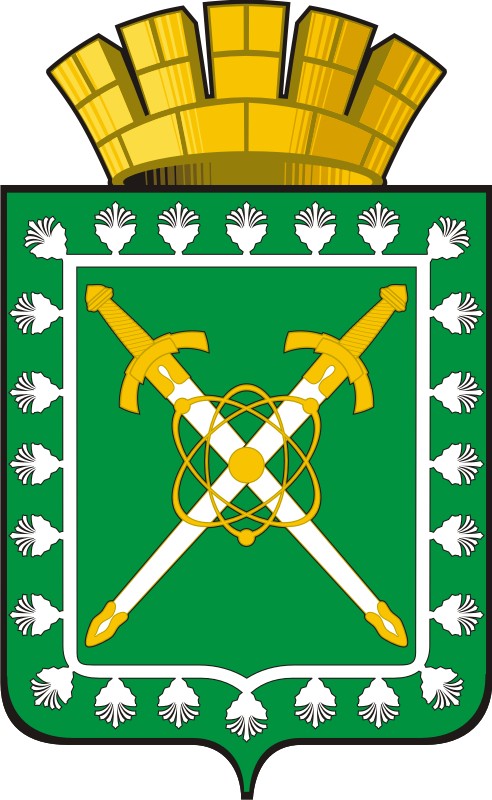 УВЕДОМЛЕНИЕоб отказе в приеме документов, необходимых для предоставления муниципальной услуги«Предоставление информации о порядке предоставления жилищно-коммунальных услуг населению городского округа «Город Лесной»»Рассмотрев заявление от ________ № ________, сообщаем об отказе в приеме документов по следующим основаниям: (указываются основания).Вы вправе повторно обратиться в администрацию городского округа «Город Лесной» с заявлением о предоставлении муниципальной услуги «Предоставление информации о порядке предоставления жилищно-коммунальных услуг населению городского округа «Город Лесной» после устранения указанных нарушений.Данный отказ может быть обжалован в досудебном порядке путем направления жалобы в администрацию городского округа «Город Лесной», а также в судебном порядке.Глава городского округа «Город Лесной»                                                                                                                И.О. ФамилияПриложение № 4к административному регламентупредоставления муниципальнойуслуги «Предоставление информации о порядке предоставления жилищно-коммунальных услуг населению городского округа «Город Лесной»Формауведомления об оставлении запроса о предоставлении муниципальной услуги без рассмотренияУВЕДОМЛЕНИЕоб оставлении запроса о предоставлении муниципальной услуги «Предоставление информации о порядке предоставления жилищно-коммунальных услуг населению городского округа «Город Лесной» без рассмотренияРассмотрев заявление от ___________ № ____, сообщаем об оставлении запроса о предоставлении муниципальной услуги «Предоставление информации о порядке предоставления жилищно-коммунальных услуг населению городского округа «Город Лесной»  без рассмотрения по следующим основаниям: (указываются основания).Вы вправе повторно обратиться в администрацию городского округа «Город Лесной» с заявлением о предоставлении муниципальной услуги.Глава городского округа «Город Лесной»                                                                                                                И.О. ФамилияПриложение № 5к административному регламентупредоставления муниципальнойуслуги «Предоставление информации о порядке предоставления жилищно-коммунальных услуг населению городского округа «Город Лесной»Формауведомления об отказе в предоставлении муниципальной услуги УВЕДОМЛЕНИЕоб отказе в предоставлении муниципальной услуги «Предоставление информации о порядке предоставления жилищно-коммунальных услуг населению городского округа «Город Лесной» Рассмотрев заявление от ___________ № ____, сообщаем об отказе в предоставлении муниципальной услуги «Предоставление информации о порядке предоставления жилищно-коммунальных услуг населению городского округа «Город Лесной»  без рассмотрения по следующим основаниям: (указываются основания).Вы вправе повторно обратиться в администрацию городского округа «Город Лесной» с заявлением о предоставлении муниципальной услуги.Данный отказ может быть обжалован в досудебном порядке путем направления жалобы в администрацию городского округа «Город Лесной», а также в судебном порядке.Глава городского округа «Город Лесной»                                                                                                                И.О. ФамилияНомер строкиПризнак заявителяНомер значения признакаЗначения признака заявителя1.Цель обращения1предоставление информации о порядке предоставления жилищно-коммунальных услуг населению городского округа «Город Лесной»1.Цель обращения2получение дубликата документа, выданного по результатам предоставления муниципальной услуги1.Цель обращения3исправление допущенных опечаток и ошибок в выданных в результате предоставления муниципальной услуги документах2.Категория заявителя1физическое лицо2.Категория заявителя2юридическое лицоНомер строкиКомбинация значений признаковЦель обращения: Получение информации о порядке предоставления жилищно-коммунальных услуг населению городского округа «Город Лесной»Цель обращения: Получение информации о порядке предоставления жилищно-коммунальных услуг населению городского округа «Город Лесной»1физическое лицо2юридическое лицоЦель обращения: Получение дубликата документа, выданного по результатам предоставления муниципальной услугиЦель обращения: Получение дубликата документа, выданного по результатам предоставления муниципальной услуги1физическое лицо2юридическое лицоЦель обращения: Исправление допущенных опечаток и ошибок в выданных                                  в результате предоставления  муниципальной документах и созданных реестровых записяхЦель обращения: Исправление допущенных опечаток и ошибок в выданных                                  в результате предоставления  муниципальной документах и созданных реестровых записях1физическое лицо2юридическое лицоГлаве городского округа «Город Лесной»И.О. Фамилия от ___________________________________________                               Ф.И.О.____________________________________________________________________________________________                    адрес проживания____________________________________________________________________________________________                  контактный телефон	